 LOVAČKI SAVEZ MEĐIMURSKE ŽUPANIJE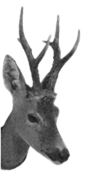 V županijsko prvenstvo LSMŽ u lovnom streljaštvu 2023.                           LD „PREPELICA“ M. Subotica – Palovec, 20.08.2023.PRIJAVA (ekipna ili pojedinačna) za natjecanje u lovnom streljaštvuLovačko društvo ili pojedinac: ________________________________________________Predstavnik ekipe_____________________________ tel. br.___________________-ZA UNESENE PODATKE ODGOVORAN JE PREDSTAVNIK EKIPE-KOD  POJEDINAČNE PRIJAVE ORUŽNE LISTOVE I ISKAZNICE PROVJERAVA DOMAĆINUpozorenje: Pravo nastupa neće imati natjecatelji koji pri pregledu neće posjedovati pravovaljani oružni list i lovačku iskaznicu sa markicom za 2023/24 godinu.Pravila ponašanja na civilnom strelištu  Palovec  određena su Pravilnikom o lovnom streljaštvu i Elabaoratom civilnog strelištaTreninzi su predviđeni za srijedu, četvrtak, petak i subotu 16,17,18 i 19.08.2023 od 15:00 h ,Kontakt osobe za treninge su Miljenko Sečan 092/268 5035 i Josip Klobučarić  099/681 7744Prijave ekipa i pojedinaca zaprimaju se do 9:00h u nedjelju 20.08.2023.Cijena treninga: Lovački trap-serija(pojedinačno)                6,00  €                             Lovački trap-serija(ekipa 3 natjecatelja)   18,00 €                             Parkur-serija(pojedinačno)                            8,00 €                             Parkur-serija(ekipa 3 natjecatelja)             24,00 €                              Karabin serija(pojedinačno)                           4,00 €                             Karabin (ekipa 3 natjecatelja)                        12,00 €Red.brojPREZIME I IME  STRIJELCABROJ LOVAČKE ISKAZNICEBROJ ORUŽNOG LISTA1.2.3.